NAVODILA ZA dve šolski uri1. Dokončaj, kar ti je ostalo od zadnjič oz. 27.3.2020 .2. Svoje odgovore dopolni s pomočjo rešitev-glej priponko.3. V priponki glej navodila za izdelavo raziskovalne naloge. Pošlji zahtevano  na elektronski naslov barbara.smrekar1@guest.arnes.si, najkasneje do četrtka  9.4. 2020. 4.  V učbeniku natančno preberi vsebino na str. 99 – 100. Priporočam, da  pregledaš tudi vsebino iz eučbenika, na spodnji povezavi, https://eucbeniki.sio.si/nar6/1548/index1.htmlZAPIS V ZVEZEKZGRADBA CVETOV1. Cvet je rastlinski organ, ki poskrbi za spolno razmnoževanje.2. Skiciraj in opiši zgradbo cveta.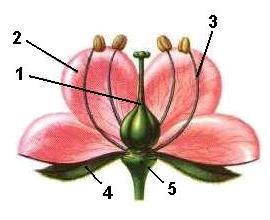 3. Dopolni. a) ____________________( čašni /venčni ) listi varujejo cvet preden se razpre. Največkrat so zelene barve. Nekatere rastline čašnih listov nimajo.b) ___________________(čašni/venčni) listi so pisano obarvani, privabljajo žuželke, da oprašijo cvet.Četrtek, 2.4.2020 in petek 3.4.2020      6.b